Rubén “Pollo” Sobrero“Este 24M ganemos las calles contra Milei y el FMI”A 48 años del golpe genocida vamos a llenar la Plaza de Mayo y las plazas del país contra este gobierno ultraderechista, negacionista, ajustador y entreguista de Milei y el FMI. Izquierda Socialista y el Frente de Izquierda Unidad marcharán junto al Encuentro Memoria Verdad y Justicia (EMVyJ), que concentra a las 14 hs en Avenida de Mayo y 9 de Julio, entrará a la Plaza a las 15 y leerá su documento a las 16.Rubén “Pollo” Sobrero, dirigente combativo ferroviario y de Izquierda Socialista en el FIT Unidad, señaló: “Este 24 va a ser masivo contra un gobierno que pone en duda los 30.000 y está jugado a redoblar el ajuste y la entrega al FMI. A su vez Patricia Bulrrich quiere mandar leyes considerando delito a la protesta social intentando encarcelar a sus dirigentes ¡Una barbaridad! El 24 de enero con el paro general que le arrancamos a la CGT cayó la ley ómnibus. Hay paros docentes en varias provincias y se lucha en un montón de lugares. Por eso vamos a exigir que la CGT y las CTA convoquen a un nuevo paro general y a un plan de lucha nacional para derrotar el plan motosierra de Milei.”Juan Carlos Giordano, diputado nacional electo por Izquierda Socialista en el FIT Unidad, agregó: “Repudiamos el atentado político contra la compañera de H.I.J.O.S. y las amenazas sufridas por Teresa Laborde, nacida en cautiverio, hija de Adriana Calvo. Vamos a marchar contra todos estos ataques promovidos por la campaña de odio del gobierno y la memoria de los 30.000, entre quienes estaban las compañeras y compañeros de nuestro partido antecesor, el PST (Partido Socialista de los Trabajadores), que tiene a los primeros asesinados por la Triple A y a más de 100 desaparecidos que dieron la vida por un gobierno de la clase trabajadora y una Argentina Socialista. También vamos a llevar miles de banderas palestinas, repudiando a este gobierno que fue a Israel a alinearse con el genocidio que está perpetrando el Estado sionista contra el pueblo palestino.”ContactoPrensa de Izquierda Socialista: 11 6054-0129Link del comunicado aquí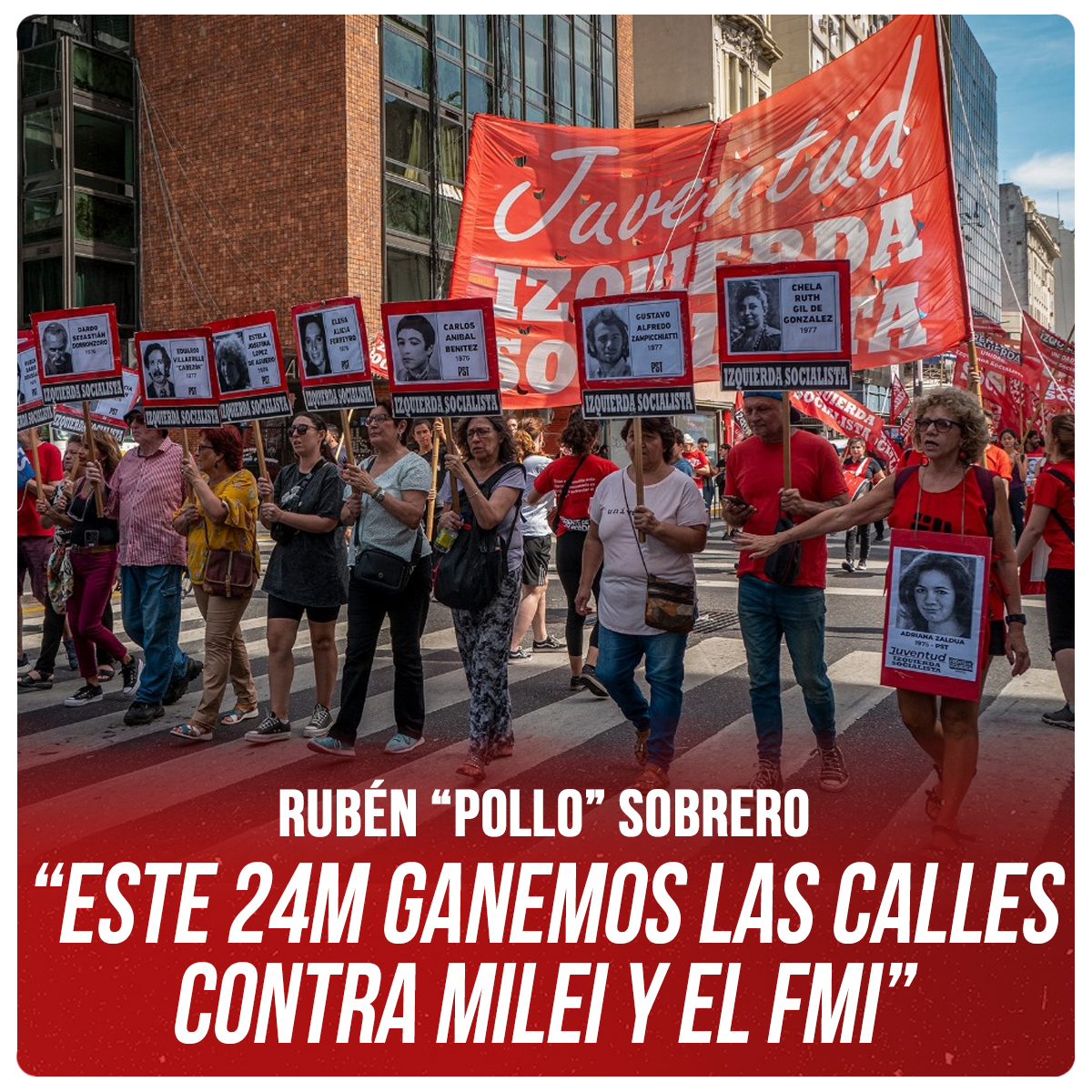 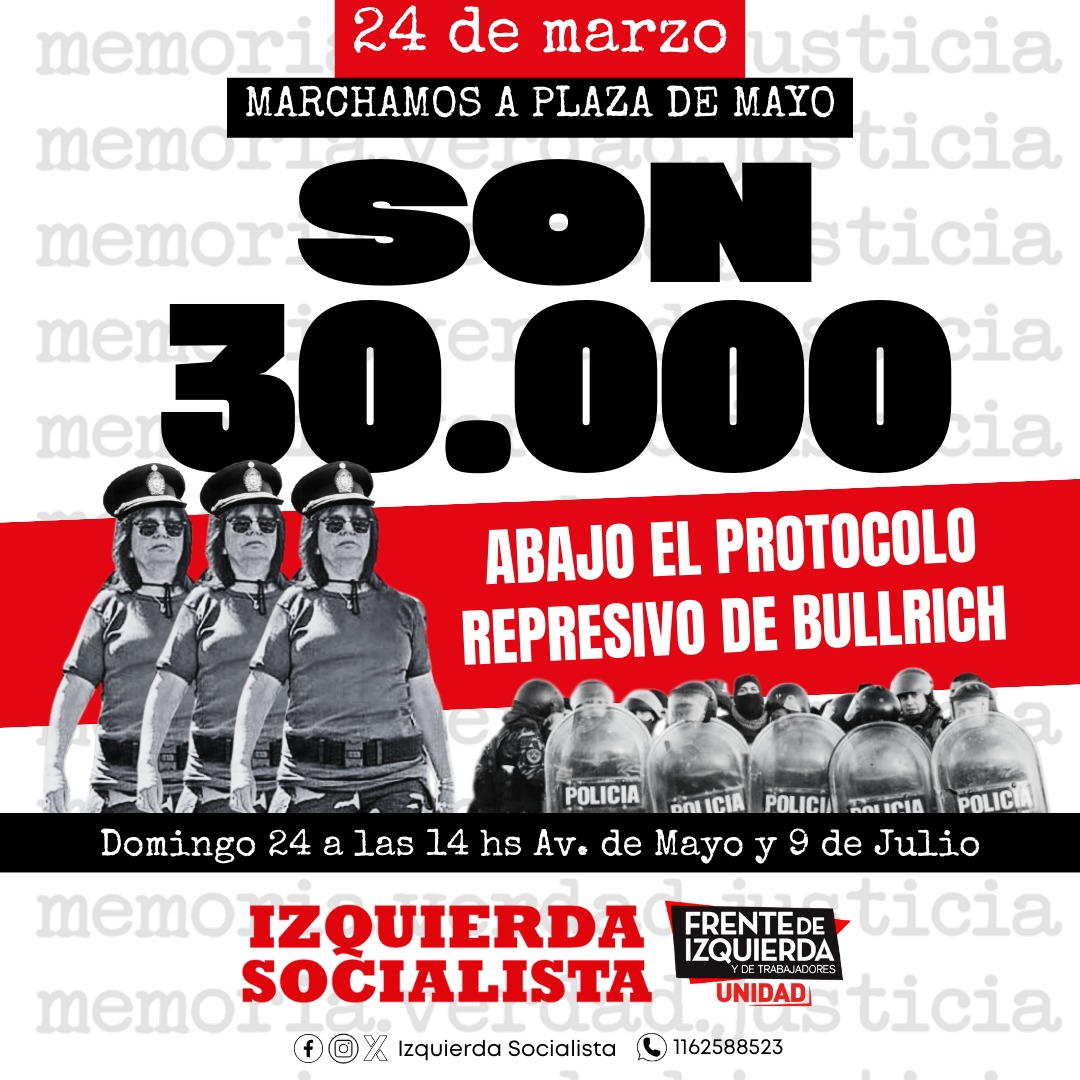 